Наличие копировально-множительной техникиМФУ SAMSUNG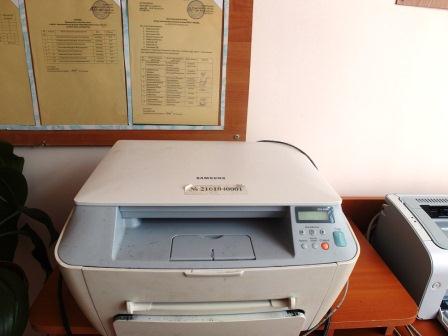 + принтер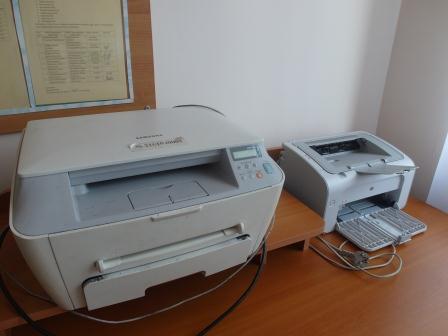 